Nationality 	: NigeriaMarital status	: SingleDate of Birth	: 06/04/1986Job Objective:Seeking a challenging position as  waitress where my capabilities may be utilized, developed, and enhanced and to be a part of the company’s growth and success with the contribution of my knowledge and other skills as a customer care service, Product Knowledge, Quality Focus, and Problem Solving.WORK EXPERINCESilver Lining Limited	2011- 2014	NigeriaDesignation: WaitressResponsibilities in brief:Providing hospitality to guests such as welcoming guests, answering questions, describing dishes.  .Clearing the table at the end of the meal.  Providing services to restaurant patrons.Collect payments and bills of the customers.Promote new menu additions and remind guests about specialties of the day.Preparing final garnishing for dishesMake corrections in case of wrong order supplies. Check with customers to ensure that they are enjoying their meals and take action to correct any problems.Collect payments from customers.Greet and seat guests with a friendly smile before serving Knowledgeable about the various soft drinks and wines, as well as the appetizers on the menuTakes and delivers food orders.Ziva Event Limited Nigeria	2007– 2009A company of 500 staff Specialize in event and occasions  NigeriaPosition Held: Customer Care Service Role:Development, production and delivery of projects from proposal right up to delivery.Delivering events on time, within budget, that meet (and hopefully exceed) expectations.Setting, communicating and maintaining timelines and priorities on every projectCommunicating, maintaining and developing client relationshipsManaging supplier relationshipsManaging operational and administrative functions to ensure specific projects are delivered efficientlyProviding leadership, motivation, direction and support to my teamTravelling to site inspections and project managing eventsBeing responsible for all project budgets from start to finish.Ensuring excellent customer service and quality EDUCATION/QUALIFICATIONTelepoint Communication Diploma[Telemarketing diploma Houston Texas USA.2013][Certified Customer Service, Customer Care training, certified telemarketing]Itolo Girls Senior Secondary School[Senior Secondary School Certificate 2004, SSCE][West African Senior School Certificate Examination 2007, WASSCE]TRAINING  Telepoint Communication LtdCustomer care trainingTelesales Professional SKILLSService OrientationInterpersonal skillsCommunication skillsCustomer ServiceMarketing SkillsProficient in word, excel operating the systemFirst Name of Application CV No: 581046Whatsapp Mobile: +971504753686 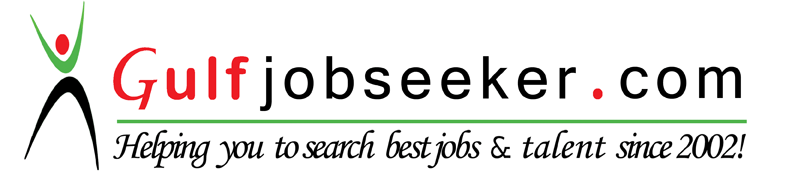 